Norwich Swan Swimming Club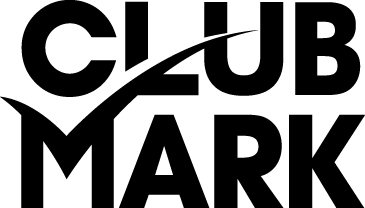 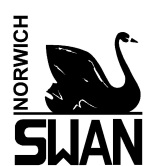 Affiliated to ASA East Region and Norfolk County ASAwww.norwichswansc.co.uk3ER180720Norwich Swan Open MeetProgramme of EventsSaturday 21st April 2018Saturday 21st April 2018Saturday 21st April 2018Saturday 21st April 2018Saturday 21st April 2018Saturday 21st April 2018Saturday 21st April 2018Session 1 - Warm up TBCSession 1 - Warm up TBCSession 1 - Warm up TBCSession 2 - Warm up TBCSession 2 - Warm up TBCSession 2 - Warm up TBCSession 2 - Warm up TBCEvent NumberSexEventEvent NumberSexEventEvent101Boys400m Free201Girls400m IM400m IM102Girls200m IM202Boys200m Back200m Back103Boys100m Breast203Girls100m Free100m Free104Girls100m Back204Boys100m Fly100m Fly105Boys50m Back205Girls200m Breast200m Breast106Girls50m Breast206Boys50m Fly50m Fly107Boys200m Fly207Girls50m Free50m Free108Girls200m FreeSunday 22nd April 2018Sunday 22nd April 2018Sunday 22nd April 2018Sunday 22nd April 2018Sunday 22nd April 2018Sunday 22nd April 2018Sunday 22nd April 2018Session 3 - Warm up TBCSession 3 - Warm up TBCSession 3 - Warm up TBCSession 4 - Warm up TBCSession 4 - Warm up TBCSession 4 - Warm up TBCSession 4 - Warm up TBCEvent NumberSexEventEvent NumberSexSexEvent301Girls400m Free401BoysBoys400m IM302Boys200m IM402GirlsGirls200m Back303Girls100m Breast403BoysBoys100m Free304Boys100m Back404GirlsGirls100m Fly305Girls50m Back405BoysBoys200m Breast306Boys50m Breast406GirlsGirls50m Fly307Girls200m Fly407BoysBoys50m Free308Boys200m Free